TITAN BASEBALL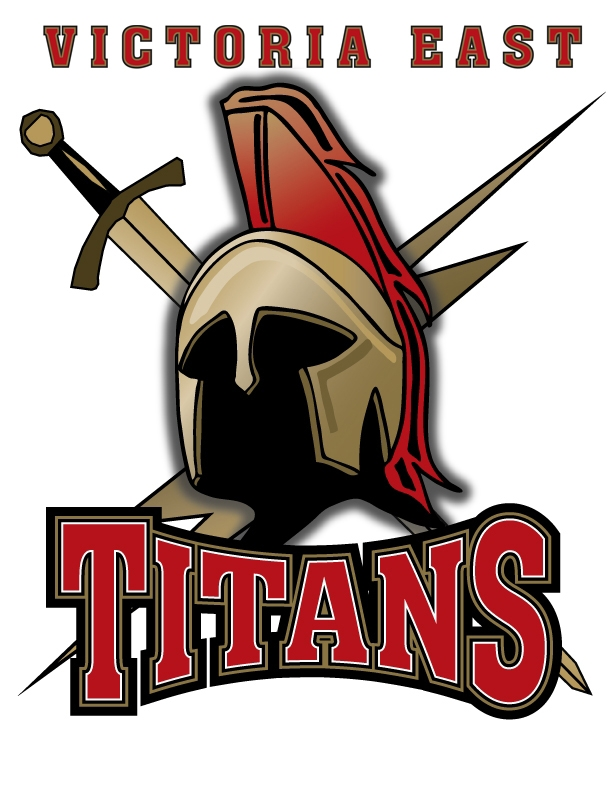 2016 VARSITY SCHEDULEFeb. 9 			Scrim. - Rockport			Rockport				5:00Feb. 13			Scrim. – CC Ray			Riverside				10:00amFeb. 16			Scrim. – Cuero				Cuero					 6:00Feb. 20			Titan Long Ball Challenge		Riverside				9:00am-???Feb. 22			CC Carroll				Whataburger Field			5:30Feb. 25-27		San Marcos Tournament		San Marcos				TBAMar. 1			Weimar					Riverside				7:30Mar. 8			CC Moody				Riverside				7:00Mar. 11		West (East Home)			Riverside				7:30Mar. 15		CC Miller				Riverside				2:00Mar. 18		G-P					G-P					7:00Mar. 19		Flour Bluff				Riverside				3:00Mar. 21		CC Veterans Memorial		Riverside				7:00	Mar. 24		Calallen				Calallen				7:00Apr. 1			Tuloso Midway			Riverside				7:00Apr. 2			Alice					Alice					12:00Apr. 5			CC Moody				Cabaniss				8:00Apr. 8			West (East Visitor)			Riverside				8:00Apr. 9			CC Miller				Cabaniss				12:00Apr. 12			G-P					Riverside				8:00Apr. 16			Flour Bluff				Flour Bluff				2:00Apr. 18			CC Veterans Memorial		Cabaniss				5:30Apr. 22			Calallen				Riverside				5:00Apr. 26			Tuloso Midway			Tuloso Midway			7:00Apr. 29			Alice					Riverside				7:00District 30-5A Games in BoldVictoria Independent School DistrictSuperintendent:  Robert JaklichHead Baseball Coach:  Wes Kolle					Athletic Director:  Clark MotleyAssistant Coaches:   James Dorsett					Principal:  Lisa Blundell		         Jeff Hurta					Boys Campus Coordinator:  Roland Gonzales		         Mike Yates					School #: 361-788-2898 ext. 38409